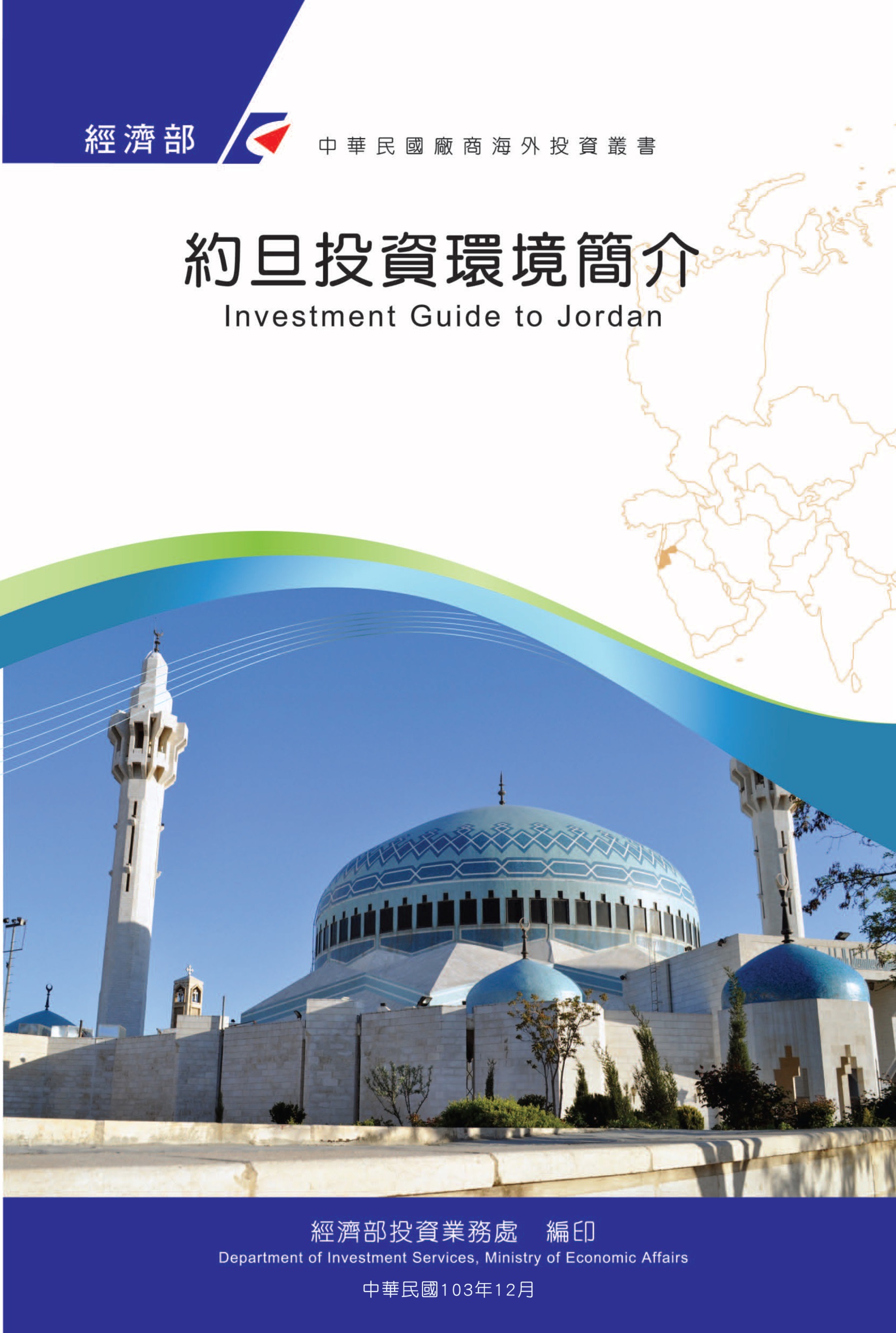 目　錄第壹章　自然人文環境	1第貳章　經濟環境	3第參章　外商在當地經營現況及投資機會	13第肆章　投資法規及程序	15第伍章　租稅及金融制度	17第陸章　基礎建設及成本	19第柒章　勞工	21第捌章　簽證、居留及移民	23第玖章　結論	25附錄一　我國在當地駐外單位及臺（華）商團體	27附錄二　當地重要投資相關機構	28附錄三　當地外人投資統計	29附錄四　我國廠商對當地國投資統計	30約旦基本資料表第壹章　自然人文環境約旦位於中東地區，東南鄰沙烏地阿拉伯，東鄰伊拉克，北鄰敘利亞，面積89,342平方公里，境內除約旦河谷農業較發達外，平地多為沙漠，山勢不高，全國森林覆蓋率僅約1%。屬於沙漠型氣候，夏季氣候炎熱，但首都安曼地區地處800至1,200公尺之高地，因此首都之氣候較為涼爽，冬季寒冷，山區偶會降雪。依2020年之統計資料，約旦全國人口約1,085萬人，0-14歲占33.05%、15-64歲占63.2%、65歲以上占3.67%。民眾使用阿拉伯語，惟居民普遍略諳基礎英語；居民9成以上為回教徒，但亦有少數基督教、東正教與天主教等教徒，各宗教教徒和平共處，相處上並無困難。約旦民眾之識字率約達9成，受過高等教育者之比例頗高。首都安曼都會區人口約247萬，約占全國人口之4成，安曼市係由多個山丘所組成，亦有「山城」之稱，夏季天氣較為涼爽，其他重要城市包括Zarqa、Irbid、Aqaba等。約旦政府對外資持友善且開放之態度。約旦為君主立憲體制，現任國王阿布都拉二世（King Abdullah II）係前國王胡笙（King Hussein）之長子，於1999年登基，為握有實權之君主，總攬軍、政及外交大權，並擁有任命總理、召集與解散國會之權。上議院議員由國王任命，下議院議員為民選，每4年定期改選。約旦主要政黨包括「伊斯蘭行動陣線」（Islamic Action Front）與「國家憲政黨」（National Constitutional Party）等。以中東地區而言，約旦國內政經情勢相對較為穩定，此為約旦傳統上能夠吸引觀光客、外資之重要因素；然自2016年以來，亦間有若干微型恐怖攻擊事件。第貳章　經濟環境約旦地處歐、亞、非交通要道，區位優勢明顯；約旦透過多、雙邊貿易協定，更易融入區域經濟圈。與美國、歐盟、加拿大、新加坡與泛阿拉伯地區簽署自由貿易協定與優惠貿易協議，均對約旦出口極有助益。然約旦經濟總量小，市場空間有限、資源匱乏，當地勞工比例要求高等，使擴大約旦貿易及投資形成負面因素。「嚴重特殊傳染性肺炎」（COVID-19）爆發給約旦經濟帶來巨大影響與衝擊。疫情期間約旦政府採取一系列措施，遏制病毒傳播，要求嚴格宵禁，學校停課及75%經濟活動停止。國際貨幣基金預測，由於此一疫情，約旦2020年國內生產總值（GDP）將衰退。惠譽對約旦之信用評等為BB-，經濟前景穩定。2020年消費者物價上漲率約為0.3%，與2019年之2.3%相比，下跌約113%。由於約鎊與美元現仍採取固定匯率方式（1美元折0.708約鎊），由於美元不若以往強勢，高度仰賴進口之約旦，進口產品價格雖較以往為高，惟約旦居民對物價穩定表示滿意。約旦統計局（Department of Statistics）公布之統計數據指出，2020年約旦經濟成長率約-1.6%左右，失業率約為22.7%，挑戰仍然存在。約旦2020年出口總額約79.64億美元（含轉口貿易額），較2019年下降4.5%。進口總額為170.59億美元，較2019年下降12.02%。貿易逆差下降16.5%。最大進口項目為運輸設備及其零配件、原油、石油煉製品、紡紗、纖維及其相關製品及電力設備、發電器具及設備等。主要出口產品則包括成衣、醫藥及醫療用品、鉀肥（POTASH）、蔬果及磷酸鹽（PHOSPHATE）等。金融情勢已漸恢復穩定，2020年年底「約旦中央銀行」之外匯準備達159億1,980萬美元；2020年12月底，約旦央行之重貼現率為3.5%，一般放款利率約為2.5%，存款利率為2%。約旦之財政狀況令人憂心，政府必須設法增加稅收（提高貨物銷售稅與進口關稅）、撙節支出、減少油、電補貼，才能削減預算赤字。由於國際貨幣基金組織提供約旦三年信用貸款7.23億美元額度，要求約旦進行改革，目標到2021年將約旦公共債務占GDP比重減少至77%。依據約旦財政部統計資料，截至2020年約旦政府債務為374.28億美元，占GDP（438.20億美元）之85.4%，其中外債為193.71億美元，占GDP44.2%，內債為180.56億美元，占GDP41.2%。約旦政府為穩定約經濟採取一系列財政措施，包括緊縮政策和私營部門改革，減少補貼、拓大稅基增加稅收，以促進經濟成長及逐步鞏固約旦財政。激進之回教遜尼派恐怖組織「伊斯蘭國」（Islamic State）乘勢作亂，導致約旦與周遭國家之局勢動盪不安；敘利亞及伊拉克難民紛紛走避戰火、蜂擁進入約旦，以尋求庇護與安身之所（約旦於過去數年間，約已陸續收容近300萬名難民）。凡此，皆使約旦原已嚴重之經社問題，雪上加霜。國王阿布都拉二世（King Abdullah II）多次公開籲請國際社會，對難民伸出援手，提供約旦金援（或融資方案），共同承擔國際社會一份子之責任。面對前述不利局勢，加上「嚴重特殊傳染性肺炎」（COVID-19）疫情之衝擊，約旦經濟成長率於2020年為-1.6%，惟失業率仍居高不下，依官方公布數據，2020年之失業率為22.7%。約旦諸多國民大學畢業後，選擇前往沙烏地阿拉伯、阿拉伯聯合大公國或科威特任職；渠等多將薪資收入匯回約旦家人。故僑匯與觀光，均為約旦政府通常之經濟來源。約旦缺乏天然資源，須仰賴大量進口，成為阻礙經濟成長之主因；埃及天然氣輸送管線自2011年「阿拉伯之春」爆發後，至2014年10月間，共遭人為破壞達26次之多。輸油管遭破壞後，約旦必須進口成本較為昂貴之柴油發電，所幸輸油管已於2016年間獲得修復。此外，所幸過去2年間，國際油價大約呈現緩跌現象，且約旦南部自由貿易港市阿卡巴（Aqaba）新建之液化天然氣接收站自2015年7月啟用。其後，已有效分散約旦天然氣之部分進口來源。2019年10月約旦新內閣陸續推出一系列經濟改革計畫，以刺激經濟與投資之發展、財政之管理與改革、改善人民生活及強化整體服務業等。其中，第一項經濟刺激方案，主要以提供房地產部門優惠措施以促進其出口，改善勞工及就業措施。第二項經濟刺激方案，主要以降低電動車關稅，免除汽車重量稅及簡化相關進出口流程等。第三項經濟刺激方案，主要以增加公部門員工、軍人待遇及退休福利。第四項濟刺激方案，則為改善人民生活水準，提供優質醫療與、教育與交通運輸服務、精簡政府機構等措施為主。第五項經濟刺激方案為「電子化服務與數位轉型」（E-Service and Digital Transformation），以振興經濟，改善人民生活水準，提高公共服務品質。約旦於2014年完成「投資法」（investment law）之修法工作，充分整合政府資源，設立「約旦投資總局」（Jordan Investment Commission, JIC），吸引外資，同時提高國民就業；2020年間，約旦吸引「外國直接投資」（FDI）之金額計約鎊5,154萬元（約7,279萬美元）。約旦工業起步較晚，而國王阿布都拉二世深切瞭解，「工業（產業）為國家經濟之母，對於國民就業更為重要」，故約旦有意加強招商，發展工業，以振興經濟，同時解決日益嚴重之青年失業問題。由於約旦與伊拉克間經貿活動逐漸改善，2020年約旦貿易統計資料顯示出口仍呈現成長趨勢。在改革方面，政府宣布五項刺激經濟措施，以符合國際貨幣基金組織商定之計畫。目前約旦大約五分之一勞動力仍處於失業狀態，因此加強政府財政、降低經營成本、積極創造就業機會是政府主要目標。隨著約伊間貿易往來改善，約旦政府持續改革，預計到未來約旦經濟成長將穩定成長。然而，持續之地緣政治帶來之潛在風險、龐大外部赤字及問題重重之政府財政結構仍是2021年約旦將面臨主要難題。2020年底約旦消費者信心指數上升將近5%，接近疫情初期水準，指數上升反映出社會對經濟發展未來之信心與良好預期。同時，經濟預期指數與上一季相比成長7.5%。政府透過提高最低工資標準、發放救濟金等措施強化對受疫情衝擊較大者資金協助、提振約旦人民消費信心。據知名研究機構Fraser Institute公布之阿拉伯國家2020年經濟自由度報告，在阿拉伯聯盟22個國家中，在阿拉伯國家中排名第三，在全球180個國家中排名第66，約旦得分較低之指標為政府廉潔與勞動力自由。世界銀行2020年10月公布之「2020經商環境報告」中約旦首次被列為中東、北非地區經商環境改革最積極的國家之一。近年來，約旦計實施三項重大改革，包括：引進新保證交易法，修訂破產法，推出統一保證登記制度等。約旦從2018年全球經商環境排名第104位上升至2020年之75位，將對約旦吸引外來投資及創造就業機會產生積極影響。2020年底「嚴重特殊傳染性肺炎」（COVID-19）病例激增，採取社交距離及管制措施，使2020年經濟成長萎縮及政府稅收造成壓力。由於財政拮据、失業率居高不下與商業信心不佳，國內需求仍將持續疲弱，而最近全球「嚴重特殊傳染性肺炎」（COVID-19）確診數激增也將進一步延遲旅遊部門之復甦。預計2021年下半年經濟成長將顯著加快。根據瑞士洛桑的洛桑管理發展學院世界競爭力中心（IMD World Competitiveness Centre in Lausanne, Switzerland）公布的2020年世界數位競爭力調查評比（IMD World Digital Competitiveness Ranking 2020）中，約旦在阿拉伯世界排名第四，在全球63個國家和地區的排名中名列第53位。美國位居榜首，其次是新加坡、丹麥、瑞典和中國大陸香港。「嚴重特殊傳染性肺炎」（COVID-19）疫情影響下，約旦正面臨著國內外多重挑戰，包括來自黎巴嫩、敘利亞、伊拉克和約旦河西岸約旦周邊國家新一波的動盪正此起彼伏。在此背景下，約旦面臨不僅是國內疫情之防控，經濟重啟面臨知各種挑戰，而且還要面臨周邊新的動盪形勢。此些安全、經濟與社會等多方面挑戰將對約旦經濟產生負面影響，並將影響約旦中小企業復甦，為因應此些挑戰，約旦政府必須對政治採取更加包容之態度，重新調整經濟發展策略，擴大區域與國際合作，使約旦成為中東地區經濟重建之先驅者。約旦經濟前景主要受制於不穩定的地區安全形勢、經常帳戶赤字以及缺乏財政空間。經濟復甦一方面取決於降低債務水準和實施結構性改革，另一方面取決於約旦能否進一步吸引外資，同時利用國際援助與仰賴潛在之區域經濟發展，尤其是伊拉克經濟之快速復甦。雖然全球經濟趨緩，約旦欲增加出口及吸引外國資本流入，很大程度取決海灣國家經濟復甦以及與伊拉克間貿易能否恢復到之前水準。在中東政局動盪不安之險峻情勢下，約旦經濟未來可望持續成長，物價亦可維持穩定，整體金融情勢短期內不致再起波瀾。根據世界銀行2021年1月7日公布之「全球經濟展望」報告，2020年疫情導致中東北非地區經濟損失約5%，許多經濟體之就業狀況仍顯低迷，預測2021年約旦經濟成長率為1.8%，2022年為2.0%。全球評級機構惠譽（Fitch）指出，約旦銀行部門規模大，流動性強，國內融資可獲得性好，政府外債之60%屬於多邊與官方雙邊債權人，因此財政支持度佳，預計2021年情況將趨於穩定，部分經濟將出現反彈，預測實際GDP成長率為2%，預算赤字將縮小至GDP之3%左右。2022年經濟成長率將增加至2.7%。2020年約旦政府推動之經濟結構性改革，其發展將有助於緩解公共部門之財政瓶頸，增加投資者信心，提高外國直接投資（FDI）。同時，亦有助於提高國家生產力。國際貨幣基金公布之世界經濟展望報告中指出，約旦針對「嚴重特殊傳染性肺炎」（COVID-19）疫情危機所採取之財政政策，使得財政收入嚴重損失，已導致債務高築。預估2021年經濟成長率則有機會達3.4%（為9年來最高成長率），並預估2025年約旦經濟成長率為3.3%。國際信用評等機構標準普爾將約旦主權信用評等維持在B+/B，維持評等之重要原因係約旦在國際貨幣基金（IMF）支持下採取刺激投資、提升競爭力、擴大稅基、打擊腐敗等改革措施。穆迪（Moody’s）對約旦之信用評等則為B1，亦顯示前景穩定。穆迪認為約旦經濟之弱點包括：預算赤字過大，政府債務持續攀升，過度仰賴外援，經常帳赤字過高，周遭國家政經情勢有欠穩定。約旦經濟之優點包括：正面之國際形象，可觀之外援金額，良好之公共管理，制度合理，足夠之外匯準備，整體環境與鄰國相較，仍屬穩定與安全。約旦國王Abdullah 於2020年7月5日出席製藥、醫療用品及食品加工業發展追蹤會議時指出，約旦於製藥、醫療用品及食品加工業具有發展成為中東地區之區域中心之潛力，呼籲應聚焦發展該等產業，並擴展至其他策略性及加值性產業，約旦政府正積極推動發展製藥、醫療用品及食品加工業為區域中心。約旦人民之教育水準良好，市場活力充沛，比鄰國更為完善之制度，為促進經濟長期發展，未來必須持續開放改革，增進勞動市場效率，充分發揮製藥及ICT產業之潛力，提高生產力。約旦政府迫切希望在穩定疫情與發展國民經濟之間找到平衡，已推出3.2億約鎊之社會保護一攬子計畫，以幫助受疫情影響最嚴重行業之勞工與企業。另亦將研究確保企業與行業永續發展與經濟復甦之新措施，包括經商環境、簡化程序、吸引投資、加強數位化以及提供電子化政府服務等。並扶持當地工業，關注糧食安全，實現自給自足，強化約旦具競爭優勢之醫藥與醫療用品產業。另將推出公司法、破產法及加強公私夥伴關係法律修正案。雖「嚴重特殊傳染性肺炎」（COVID-19）疫情在一定程度上阻礙約旦改革進程，旅遊業等重要領域受到衝擊，但政府及時採取財政刺激措施，避免情勢惡化。預計約旦經濟在2021年將緩慢復甦，2021-2024年逐步回升。依據約旦能礦部估計，約旦發電80%仰賴埃及廉價天然氣，2012年因西奈半島之輸氣管多次遭到人為破壞，迫使約旦改用價格較高之柴油發電，以致約旦國營電力公司虧損遽增。約旦南部自由貿易港Aqaba之液化天然氣轉運站於2015年7月正式啟用後，約旦已可自他國進口液化天然氣，分散進口來源，以確保天然氣供應無虞。「嚴重特殊傳染性肺炎」（COVID-19）疫情給全球經濟所有部門帶來重大挑戰，由以依賴旅遊業為其經濟支柱之國家受到之打擊更大。由於世界各地邊境關閉，航空公司停飛，許多主要國際旅遊來源市場爆發嚴重疫情，約旦之旅遊部門面臨重大考驗。觀光收入為約旦經濟之重要支柱，約占GDP 18%，在「嚴重特殊傳染性肺炎」（COVID-19）疫情衝擊及中東、北非動盪不安之情勢下，觀光業嚴重受創，據約旦財政部統計數據，2020年觀光部門之收入約14.12億美元，較2019年下降75.7%。歐洲向為約旦觀光客之重要來源地區。然因2017年中東政治局勢不慎穩定，故雖約旦政府多次在德、法、英等國加強宣導，約旦仍被大多數歐洲人視為非安全地區，以致影響約旦觀光客人數。自2019年以來由於區域情勢較為穩定，且約旦大力推展觀光，使得該年觀光部門收入呈現成長。觀光客主要來自阿拉伯地區，居觀光客半數以上，約旦「觀光與古蹟部」（Ministry of Tourism and Antiquities）為支持受疫情重創的旅遊行業，約旦政府推出2,000萬約鎊之旅遊風險基金，該基金為約旦第一支旅遊主題基金，對後疫時期減輕政府壓力、幫助約旦旅遊行業重啟、減輕旅遊業經濟負擔至關重要，日後中東、北非政局若能恢復穩定，則約旦觀光業更可獲得較高成長。約旦觀光醫療在阿拉伯地區係首屈一指，亦在世界排名前十大之列，約有103家公私立醫院及700家健康照護中心提供高品質及合理價錢之服務，約旦觀光醫療市場之客戶主要來自中東地區，尤其是阿拉伯國家。觀光醫療產值每年約有12億美元，近來有意開拓歐、美及非洲國家之新市場，約旦政府已擬定推動策略及步驟，包括成立管理委員會專責督導觀光醫療產業之發展與推動、簡化觀光醫療病人之簽證程序、護送、設計套裝行程、提供門到門服務及海外推廣宣傳等，提供適合於這些市場之套裝行程。約旦政府亦將醫療旅遊做為發展國民經濟重要驅動力，積極推廣改善醫療旅遊業之發展計畫，將透過提供高品質之產品與服務以發展約旦醫療旅遊潛力。約旦旅遊業在歷經一年多「嚴重特殊傳染性肺炎」（COVID-19）疫情衝擊，業者面對經營困境，已採取大量裁員措施，未來恐面臨復甦緩慢與困難前景。約旦在國外的僑民約80萬人，約占約旦公民總數的11.4%，其中大部分在海灣國家，僑匯收入約占約旦GDP總值之10%，2020年其匯款總額約為30.36億美元 ，較2019年匯款總額33.41億美元減少9.1%。在全球金融風暴期間，有許多約旦人在海灣國家被遣散，加之中東、北非政治動盪不安等因素，加上「嚴重特殊傳染性肺炎」（COVID-19）疫情之衝擊，更如雪上加霜，約旦最近幾年之僑匯金額已不如往昔。約旦僑匯主要來源為海灣國家，尤其是沙烏地阿拉伯、阿拉伯聯合大公國、卡達與巴林，因此難免受海灣國家之經濟情況影響；國際油價降低後，海灣阿拉伯國家之石油收入銳減，經濟情況亦遠不若以往，故紛紛緊縮支出，衝擊約旦之海外工作機會，使僑匯收入面臨嚴峻考驗。若國際油價長期低迷，日後僑匯恐有逐漸縮減趨勢。此外，約旦建築業因政府資本支出下降，且外國人之投資減少，使得約旦建築業之榮景不在。未來中東局勢若能逐漸恢復穩定，約旦政經改革若有實質進展，約旦經濟才可能有較高之成長趨勢。當地服務業以金融保險業與觀光業為主；銀行為特許行業，觀光業投資集中在旅館、遊樂設施興建等，並不適宜我國人前來投資。`約旦製造業發展受限於國內工業基礎薄弱，並無太大發揮空間，較具潛力者為製藥產業與ICT產業，較具規模者為成衣業；受惠於約旦與美國所簽之自由貿易協定，約旦成衣業近年蓬勃發展，成衣已成約旦首要出口產品，2020年因受「嚴重特殊傳染性肺炎」（COVID-19）疫情影響，約旦成衣出口額約為15億7,649萬美元，較2019年衰退18.11%，預估今（2021）年將逐步恢復成長。本地銀行作風保守，中小企業貸款取得不易，金融服務選擇外商銀行較佳。在約旦，熟練之技術工人仍難覓得，故投資廠商多自國外引進技術熟練之工人先行營運，並協助代訓當地工人，惟當地民眾對於進入工廠工作之意願不高。第參章　外商在當地經營現況及投資機會約旦於2014年實施新修正之「投資法」（investment law），充分整合政府資源，並將「招商引資」之事權統一，積極吸引外企來約投資，以期賺取外匯，提高國民就業。根據「約旦投資總局」（Jordan Investment Commission）資料，2019年間，約旦吸引「外國直接投資」（FDI）之金額計約鎊6億2,000萬元（約折合8億7,500萬美元），主要外來投資來自美國、科威特、巴林、沙烏地阿拉伯、阿拉伯聯合大公國、英國及斯里蘭卡等國。約旦政府於2020年2月12日公布將推動68項價值45億美元之投資機會，相關領域包括觀光、工業、健康醫療、農業及服務業等。在觀光部門將有27個項目，約20億美元之投資機會，主要聚焦於硬體建設與娛樂等方面，如投資於興建三星及四星級旅館。在工業部門方面，則規劃3.68億美元之投資機會，主要以二氧化矽、矽晶圓及肥料為主，礦產及自然資源亦考慮納入。在健康醫療部分，將以提供醫療及療養服務為主，未來將在安曼、Ajloun、Balqa、Irbid等地興建健康度假中心及健康照護中心等設施。在農業投資機會方面，則規劃23項，價值約15億美元，將聚焦於農產品製造等方面。在當地之我國僑民以在臺商成衣廠任職之主管（幹部級同仁）與因婚姻歸化之我國籍婦女為主，惟人數不多，僑民總計約百餘人。目前尚有3家臺商在合格工業區（Qualifying Industrial Zone, QIZs）投資設廠、生產成衣。當地臺商公司之數量雖確有限，然2017年「約旦臺灣商會」已正式設立。另有臺商在約旦尚有1家LED路燈廠商、1家智慧教學、1家餐館及萬海航運亦設有辦事處，惟其投資金額有限。目前在約旦投資設廠生產成衣之臺商公司僱用員工約6,500人，生產之成衣絕大部分銷往美國，出口金額約占約旦成衣外銷28%左右，對促進約旦經濟發展及增加就業機會貢獻頗大。約旦與美國所簽自由貿易協定（FTA）正式生效，投資廠商銷往美國之產品可自由選擇適用QIZs或是FTA規定。約旦-美國自由貿易協定使約旦成衣銷往美國可享免關稅之優惠，我商如欲前來投資仍以成衣業為佳，惟因約旦失業率居高不下，約旦政府對廠商引進外勞的審批已日趨嚴格。約旦政府於2021年2月提高基本工資為260約鎊（367美元），惟勞動生產力並未增加，在當地投資勞力密集產業已逐漸喪失優勢。外商來約旦投資以勞力密集工業較為適合，如成衣及食品加工等行業。為提升產業水準，約旦亦歡迎外商前來投資資訊通訊服務、製藥、五金器材、電池、觀光旅遊及死海化妝品、保養品等。第肆章　投資法規及程序約旦1995所發布的第16號投資促進法（Investment Promotional Law）是來約旦投資之主要法律依據，包括吸引外資及鼓勵國內投資有關之優惠措施，受惠行業別包括：工業、農業、旅館、醫院、海運、鐵路、休閒設施、會議展覽中心、（水、瓦斯、油使用之）管線運輸及配送、電話服務中心、研究發展中心等。為改善投資環境吸引投資，約旦政府業於2014年10月頒布新投資促進法；將投資局（Jordan Investment Board）、自由區發展委員會（Free Zone Development Commission）與貿易拓銷處（Export Promotion Department）整併為「約旦投資總局」（Jordan Investment Commission），並提供單一服務窗口，以簡化投資程序，以加強吸引外人投資。優惠措施包括：租稅減免，建廠設備可免關稅；外人投資利得、出售資產所得可自由匯出國外；除少數受限制行業外，外國投資者與約旦人享有平等待遇，允許外商完全持有投資的行業。外人投資保證不會被沒收，即使為公共利益而須強制徵收時，也會予以賠償。約旦投資之主管機關為「約旦投資總局」（Jordan Investment Commission, JIC），並有工業貿易部、內政部、環境部、城鄉事務部、大安曼市政府（GAM）、勞工部、衛生部、觀光部、土地測量局等機關官員派「約旦投資總局」，提供投資人一站式之便利服務（one-shop service）；該局同時依「公司法」規定，提供投資人公司登記、核發投資臨時核准執照之服務，並審核投資人計畫所需外勞之簽證及居留工作。一般而言，提出投資申請後，須於3年內動工，始符規定。投資計畫核准後，可依下列程序完成公司設立：一、至銀行開戶，並存入公司資本額之半數；二、向「工業、貿易暨供應部」（Ministry of Industry, Trade and Supply）申辦公司登記；三、向稅務機關辦理稅籍登記；四、從事商業活動者，向當地商會（Chamber of Commerce）辦理登記；從事生產活動者，向當地工會（Chamber of Industry）辦理登記；五、向公司所在地之地方政府申請營業許可；六、向社會保險局（Social Security Office）辦理登記，俾按月繳納社會保險費。第伍章　租稅及金融制度約旦於2009年發布第28號所得稅法，餘2014年修正過一次，並於2018年12月底再次通過所得稅法修訂案；修訂後除製藥業和服裝業以外之產業課稅，2019年稅率為25%，2020年20%，2021年15%，2022年10%，2023年5%。製藥業和服裝業2019年至2023年稅率分別為50%、30%、20%、10%和5%。除電信、發電和電力傳輸、基礎礦物開採、保險、再保險、金融仲介、金融公司和從事融資租賃活動的法人，稅率為24%，及銀行業稅率為35%外，其餘法人稅率為20%。股票交易所得與國營事業利潤免稅。個人所得稅部分，單身之免稅額為約鎊1萬元，有撫養親屬者免稅額為約鎊2萬元，扣除免稅額後之所得淨額約鎊5,000元以下之部分，其稅率5%，約鎊5,001~1萬稅率10%，約鎊10,001~15,000元部分之稅率為15%，約鎊150,01~2萬稅率20%，約鎊20,001~100萬稅率25%，100萬元以上部分之稅率為30%；必須繳納個人所得稅之約旦人估計未達10%。銷售稅之一般稅率為16%，茶、乳製品、肉類、蔬菜、水果等為4%，少數民生基本物資（如麵包、奶粉、米、蛋）為免稅品。2020年約旦政府之稅收為約鎊70.02億美元，其中所得稅約僅15.58億美元，餘皆來自間接稅。約旦目前有26家銀行，約鎊之存、放款利率均遠高於美元。2008年9月發生國際金融風暴後，銀行為控制風險放款趨於保守，中小企業不易獲得貸款。約旦之貨幣為約鎊（Jordanian Dinar，JD），與美金採固定匯率（1US＝0.708JD），約旦並無外匯管制，資金可自由進出。約旦之金融情勢已恢復穩定，2020年年底外匯準備達159億1,980萬美元；2020年12月底，約旦央行之重貼現率為3.5%，一般放款利率約為2.5%，存款利率為2%。約旦之財政狀況令人憂心，政府必須設法增加稅收，撙節支出，才能削減赤字。然而，政府提供的稅收減免優惠與各項補貼涵蓋甚廣，以致個人所得稅起徵點甚高，據估計有90%以上民眾不必繳納所得稅，財政改革並非指日可待。依據約旦財政部統計資料，截至2020年約旦政府債務為374.28億美元，占GDP（438.20億美元）之85.4%，其中外債為193.71億美元，占GDP44.2%，內債為180.56億美元，占GDP41.2%。約旦政府為穩定約經濟採取一系列財政措施，包括緊縮政策和私營部門改革，減少補貼、拓大稅基增加稅收，以促進經濟成長及逐步鞏固約旦財政。第陸章　基礎建設及成本目前有公、私營合格工業區（QIZs）13處，及多個小型工業區，科學園區尚在起步階段；土地之供應無虞，可選擇購買或租賃方式。約旦於1998年成立首座「合格工業區」，在區內之生產符合一定條件之產品，銷美可享免配額、免關稅之優惠。惟因約旦政府一再調增基本薪資，致我商（及其他外商）之營運成本大幅上升，2008年有2家，2010年有1家臺商先後撤資關廠；2016年11月底，又有我商1間成衣廠撤廠。目前在QIZs仍有3家臺商投資生產成衣。原油、瓦斯幾乎全部仰賴進口，約旦政府亟思開發太陽能、核能及風能，目前液化天然氣發電約占約旦電力消耗量的92%，未來發展目標為再生能源達20%，液化天然氣發電占比則為84%。當地水、電、瓦斯供應尚稱穩定，桶裝瓦斯約旦政府仍維持補貼。為增加能源供給，約旦政府計劃開發境內之頁岩油（Oil Shale），並於2022年建造首座核能電廠。供水不足為普遍現象，工業區之工廠用水多向民間購買，住宅區自來水每星期供水1至2次。網路通訊市場部分，專門提供線上使用與趨勢數據之全球平臺DataReportal發布之報告顯示，2021年1月約旦網際網路滲透率達66.8%，較2020年成長0.8%，共計684萬網際網路使用者。此數據顯示，2020年1月至2021年1月間，約旦社交媒體用戶數量增加11%，總計630萬社交媒體使用者，占約旦人口比率之61.5%。約旦境內公路總長約8萬公里，連接境內各大、小城市，鐵路運輸僅有磷礦區至阿卡巴港之貨運服務。未來25年，約旦政府將斥資18億美元興建或改善現有公路之道路品質。約旦境內民航機場有3個，海港僅有瀕臨紅海的阿卡巴港（Aqaba），運輸業約占約旦GDP的10%，年成長率為6%。第柒章　勞工約旦政府與民間每年花費GDP的20%在教育，有20萬餘名學生在26所大學就讀，民眾識字率達91%，每年資訊相關科系畢業學生約6,000人，70%人口年齡在30歲以下，囿於社會文化中自尊心較強之因素，約旦民眾普遍較不喜歡體力勞動性質之工作（如建築工人、工廠工人、清潔人員、旅館與餐廳服務生等），工廠運作多賴外勞人力。約旦政府為解決長期居高不下之失業問題，對投資人引進外勞之規定日趨嚴格，除調增外勞工作證規費外，並要求投資人引進外勞時，當地勞工必須維持25%之比例（僱用當地人比例，不得低於25%；未來，可能仍會繼續調高約旦籍員工之僱用比例）。2012年2月，約旦政府調高基本工資為約鎊190元（約268美元），調幅達27%。惟為避免增幅太大，而即刻危及成衣業者之生存，成衣業勞工分成2階段調整，2012年基本薪資調至約鎊170元（約240美元），2013年1月再調為約鎊190元。2017年2月，基本薪資再度調高為約鎊220元（約折合310美元）。2020年2月25日約旦政府決議自2021年2月1日起，將約旦勞工最低薪資提高至260約鎊（約折合367美元），並自2022年1月1日起，將依據每年通貨膨脹率進行調整。因勞工生產力趕不上基本薪資調增之速度，導致生產成本不斷增加，在約旦經營勞力密集產業，已日益艱辛。此外，由於聘僱外勞曠日費時（牽涉到勞工部等機關「核發」證件之時效性），新進勞工往往需數月訓練，方能正式投入生產行列。而此，對於廠商之營運及生產效率等，影響頗大。依據1996年頒布之約旦勞工法，每週工時為48小時（政府機關為40小時），勞工試用期3個月。員工逾時加班平日得領取正常薪資1.25倍之加班費，週末及例假日得領取正常薪資1.5倍之加班費。支薪休假部分，員工服務之前5年，每年得享14天之帶薪休假，服務滿5年以上每年可享21天之帶薪休假；員工服務若不滿1年，可休假日數則按實際工作日數比例計算；未休假部分，可按日請領未休假補助費。雇員每年得請病假14天，但2天以上之病假須附公立醫院或合格醫師證明。雇主須為勞工辦理社會保險，勞工社會保險費率為薪資之21%，由雇主負擔13.75%，員工自行負擔7.25%。法定退休年齡為男性60歲，女性55歲。一般而言約旦公會之勢力不大，且非每個行業皆有專屬之職業公會。約旦勞工抗議事件時有發生，勞工抗議之主要訴求為爭取較高工資與更多職業保障。由於雇主對勞工訴求往往相應不理，勞工抗爭之效果日愈下降。勞工抗議大半發生在政府部門，民間部門約占45%；由於六成以上之抗議活動非由工會發起，大部分勞工抗議，在缺乏工會支持之情形下，多僅維持1天。勞工抗議較常發生之部門包括：服務部門、要求工作機會之失業族群、教育部門、運輸部門。勞工抗議事件之存在，表示言論與集會自由已有改善，但亦凸顯社會不公、財富不均、工作機會不足與待遇不佳之情形。勞工抗議之主要訴求為工資偏低與工作條件惡化；很多勞工未享基本權益，例如「勞工法」所規定之工時、請假、休假、職業安全、社會保險、健康保險等。約有44%之勞工尚未納入社會安全網。第捌章　簽證、居留及移民外籍人士在約旦工作需向「勞工部」申請工作證，向「公安署」（Public Security Department，PSD）申請居留證，聘用外籍勞工須經「勞工部」審核，因約旦之失業率偏高，故「勞工部」審核廠商引進外勞日趨嚴格。外商子女可選擇就讀當地之美國學校（American Community School, ACS,  http://www.acsamman.edu.jo）、英國學校（International Community School, ICS, http://www.ics-amman.edu.jo），或是當地其他私立學校（以英、阿文授課），美國學校、英國學校須提前申請，而每個年級所能容納之學生人數亦有限，有時會發生某些年級之學生過多，致無法獲准入學的情形。第玖章　結論約旦國內政經情勢相對穩定，政府對外資之態度友善，且民眾教育程度亦高，相當程度之約旦居民略諳基礎英語。約旦加入WTO後，業依入會承諾大幅修改其國內經貿法規，市場朝向自由化與透明化之標準邁進。吸引外資為政府施政重要項目之一，該國有利之投資條件包括：政治相對穩定、經濟持續成長、無宗教歧視、教育普及、對外國人和善等；而阻礙投資之瓶頸為：基本建設不足、市場規模較小、專業人才及技術人力缺乏、民眾不願從事體力勞動或低階服務工作，過度仰賴外勞等。約旦與主要貿易夥伴美國及歐盟簽有FTA，銷美、歐產品享有免關稅或低關稅之待遇，此為目前約旦對外招商最具吸引力之處。約旦之財政狀況不佳，長期仰賴外國援贈，基礎建設趕不上其經濟發展。勞工基本工資調幅過高，但勞工生產力卻無法同步提升；此外，當地熟練技術工人仍難尋覓，僱用後往往仍須加以訓練。由於當地民眾對於進入工廠工作之意願不高，投資廠商只好自國外引進技術熟練工人，但因約旦失業率偏高，約旦政府對廠商申請引進外勞之審核已日趨嚴格，影響廠商營運。附錄一　我國在當地駐外單位及臺（華）商團體․	臺北經濟文化辦事處	Taipei Economic and Cultural Office	P.O. Box 2023, Amman 11181, Jordan	（除快遞外，約旦無送信到府服務，通訊請用郵政信箱）	Tel: +962-6-5544426		Fax: +962-6-5544434	E-Mail: jor@mofa.gov.tw․	駐約旦代表處經濟組	Economic Division, Commercial Office of the Republic of China（Taiwan）	No. 18, Iritria Street, Um Uthaina, Amman, Jordun	（當地郵政並未提供送信到府服務，除快遞外，一般信件請使用郵政信箱）	P.O. Box 476, Amman 11831, Jordan	Tel: +962-6-5544426, 5539385		Fax: +962-6-5539041	E-Mail: jordan@moea.gov.tw․	駐地臺商雖家數有限，但「約旦臺灣商會」已於2017年設立。附錄二　當地重要投資相關機構約旦投資總局	Jordan Investment Commission（JIC）	P.O. Box 893, Amman 11821, Jordan	Tel.: 962-6-5608400	Fax: 962-6-5608416，5521084	E-Mail: info@jic.gov.jo	網址：http://www.jic.gov.jo附錄三　當地外人投資統計根據約旦投資總局（Jordan Investment Commission）提供之統計資料，約旦最近4年之外人投資統計如下：附錄四　我國廠商對當地國投資統計年度別統計表資料來源：經濟部投資審議委員會年度別及產業別統計表單位：千美元資料來源：經濟部投資審議委員會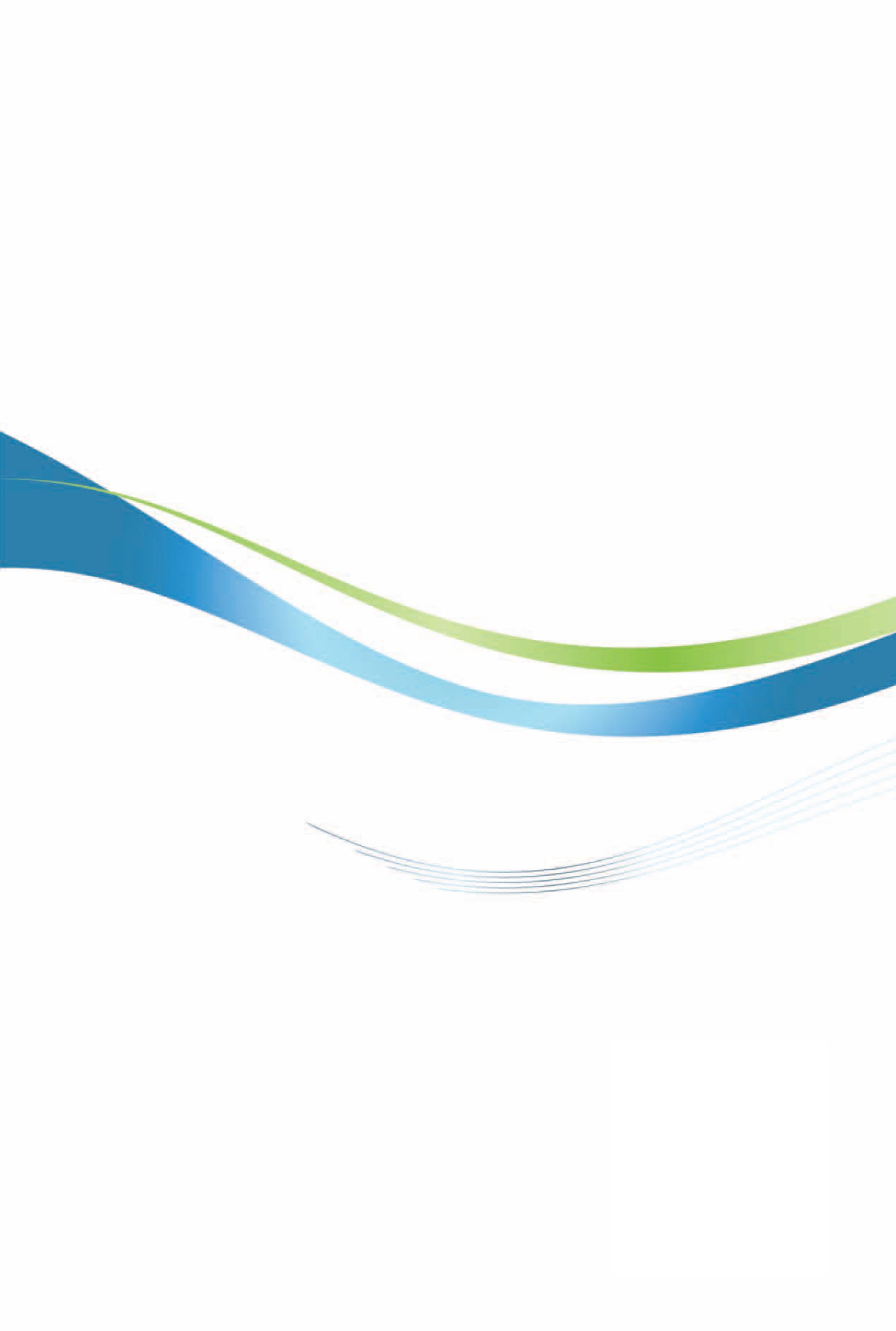 約旦投資環境簡介Investment Guide to 經濟部投資業務處  編印感謝駐約旦代表處經濟組協助本書編撰自  然  人  文自  然  人  文地理環境位於中東地區，東鄰伊拉克，東南鄰沙烏地阿拉伯，北鄰敘利亞國土面積89,342平方公里氣候屬於沙漠型氣候，夏季氣候炎熱，在山區高地氣候較為涼爽，冬季寒冷，偶會下雪種族阿拉伯人占98%、索卡西亞人占1%、亞美尼亞人占1%人口結構1,085萬人（2020）0-14歲占33.05%、15-64歲占63.27%、65歲以上占3.67%教育普及程度民眾識字率約達9成，受過高等教育者之比例頗高語言阿拉伯語，居民普遍略諳基礎英語宗教遜尼派回教徒占92%，基督教徒（含天主教與基督教等）約占6%；其他教徒之人數有限首都及重要城市Amman（首都），Zarqa, Irbid（主要大城），Aqaba（自由貿易港）政治體制君主立憲投資主管機關約旦投資總局（Jordan Investment Commission, JIC）經  濟  概  況經  濟  概  況幣制約鎊（Jordanian Dinar, JD），採固定匯率1US=0.708JD國內生產毛額438.2億美元（2020）經濟成長率-1.6%（2020）平均國民所得4,278 美元（2020）匯率US$1=JD0.708（固定匯率，盯住美元）利率2.0%（2020）通貨膨脹率0.6%（2020）產值最高前5大產業製造業、金融保險業、批發零售業、房地產業、營建業出口總金額79.64億美元（2020）主要出口產品成衣、肥料、醫藥及醫療用品、鉀礦、珠寶寶石、無機化學品、磷酸鹽、蔬菜、清潔用品、活體動物主要出口國家美國、印度、沙烏地阿拉伯、伊拉克、阿拉伯聯合大公國、瑞士、科威特、中國大陸、巴勒斯坦、印尼、埃及進口總金額170.59億美元（2020）主要進口產品石油煉製品、運輸設備及其零件、電力設備、發電設備、電機設備及電器用品、穀物、塑膠及其製品、醫藥及醫療器材、原油、針織品或鉤針織品、鋼鐵主要進口國家中國大陸、沙烏地阿拉伯、美國、德國、阿拉伯聯合大公國、埃及、土耳其、義大利、印度、韓國年度金額（百萬美元）201438020153,257201677920173420183582019875202073年度件數金額（千美元）19731 375 19891 2,028 20041 2,825 20182 33,801 20190 20,142 202000總計5 59,170 年　　度業　　別累計至2020累計至2020202020202019201920182018年　　度業　　別件數金額件數金額件數金額件數金額合計5 59,170 0 0 0 20,142 2 33,801 農林漁牧業0 0 0 0 0 0 0 0 礦業及土石採取業2 2,403 0 0 0 0 0 0 製造業3 56,767 0 0 0 20,142 2 33,801 　食品製造業0 0 0 0 0 0 0 0 　飲料製造業0 0 0 0 0 0 0 0 　菸草製造業0 0 0 0 0 0 0 0 　紡織業0 0 0 0 0 0 0 0 　成衣及服飾品製造業2 5,839 0 0 0 0 1 3,014 　皮革、毛皮及其製品製造業0 0 0 0 0 0 0 0 　木竹製品製造業0 0 0 0 0 0 0 0 　紙漿、紙及紙製品製造業0 0 0 0 0 0 0 0 　印刷及資料儲存媒體複製業0 0 0 0 0 0 0 0 　石油及煤製品製造業0 0 0 0 0 0 0 0 　化學材料製造業0 0 0 0 0 0 0 0 　化學製品製造業0 0 0 0 0 0 0 0 　藥品製造業0 0 0 0 0 0 0 0 　橡膠製品製造業0 0 0 0 0 0 0 0 　塑膠製品製造業0 0 0 0 0 0 0 0 　非金屬礦物製品製造業0 0 0 0 0 0 0 0 　基本金屬製造業0 0 0 0 0 0 0 0 　金屬製品製造業0 0 0 0 0 0 0 0 　電子零組件製造業0 0 0 0 0 0 0 0 　電腦、電子產品及光學製品製造業0 0 0 0 0 0 0 0 　電力設備製造業1 50,928 0 0 0 20,142 1 30,786 　機械設備製造業0 0 0 0 0 0 0 0 　汽車及其零件製造業0 0 0 0 0 0 0 0 　其他運輸工具製造業0 0 0 0 0 0 0 0 　家具製造業0 0 0 0 0 0 0 0 　其他製造業0 0 0 0 0 0 0 0 　產業用機械設備維修及安裝業0 0 0 0 0 0 0 0 電力及燃氣供應業0 0 0 0 0 0 0 0 用水供應及污染整治業0 0 0 0 0 0 0 0 營造業0 0 0 0 0 0 0 0 批發及零售業0 0 0 0 0 0 0 0 運輸及倉儲業0 0 0 0 0 0 0 0 住宿及餐飲業0 0 0 0 0 0 0 0 資訊及通訊傳播業0 0 0 0 0 0 0 0 金融及保險業0 0 0 0 0 0 0 0 不動產業0 0 0 0 0 0 0 0 專業、科學及技術服務業0 0 0 0 0 0 0 0 支援服務業0 0 0 0 0 0 0 0 公共行政及國防；強制性社會安全0 0 0 0 0 0 0 0 教育服務業0 0 0 0 0 0 0 0 醫療保健及社會工作服務業0 0 0 0 0 0 0 0 藝術、娛樂及休閒服務業0 0 0 0 0 0 0 0 其他服務業0 0 0 0 0 0 0 0 